ZPRAVODAJOKRESNÍ PŘEBOR – SKUPINA - B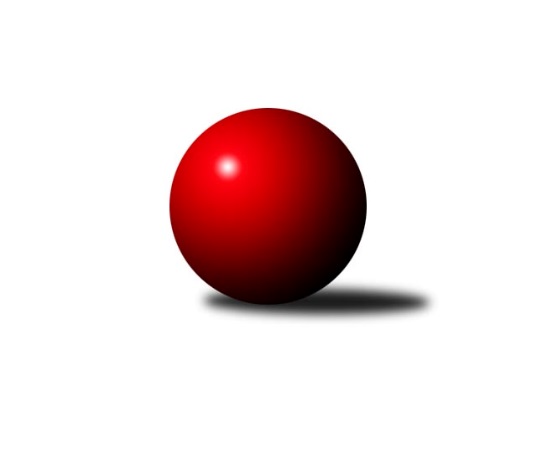 Č.24Ročník 2018/2019	30.3.2019Nejlepšího výkonu v tomto kole: 1734 dosáhlo družstvo: TJ Sokol Duchcov BVýsledky 24. kolaSouhrnný přehled výsledků:TJ Kovostroj Děčín C	- TJ Union Děčín	6:0	1541:1459	5.0:3.0	28.3.Sokol Roudnice nad Labem	- KK Hvězda Trnovany C	4:2	1616:1551	5.0:3.0	29.3.TJ Sokol Duchcov B	- TJ Lokomotiva Ústí n. L. C	6:0	1734:1549	6.0:2.0	29.3.ASK Lovosice B	- KO Česká Kamenice B	4:2	1650:1598	5.0:3.0	30.3.TJ Teplice Letná D	- Sokol Ústí nad Labem B	1:5	1315:1514	2.0:6.0	30.3.TJ Teplice Letná C	- SKK Bohušovice C	4:2	1567:1507	4.0:4.0	30.3.Tabulka družstev:	1.	TJ Sokol Duchcov B	22	16	0	6	93.0 : 39.0 	110.0 : 66.0 	 1615	32	2.	ASK Lovosice B	22	14	0	8	76.0 : 56.0 	96.5 : 79.5 	 1545	28	3.	TJ Union Děčín	22	13	1	8	75.0 : 57.0 	98.0 : 78.0 	 1528	27	4.	KO Česká Kamenice B	22	13	0	9	80.0 : 52.0 	107.5 : 68.5 	 1546	26	5.	Sokol Ústí nad Labem C	22	13	0	9	76.5 : 55.5 	96.5 : 79.5 	 1572	26	6.	KK Hvězda Trnovany C	22	13	0	9	76.0 : 56.0 	95.0 : 81.0 	 1527	26	7.	Sokol Ústí nad Labem B	22	13	0	9	73.0 : 59.0 	89.5 : 86.5 	 1502	26	8.	Sokol Roudnice nad Labem	23	13	0	10	78.0 : 60.0 	104.5 : 79.5 	 1579	26	9.	TJ Kovostroj Děčín C	22	11	0	11	62.0 : 70.0 	79.5 : 96.5 	 1505	22	10.	TJ Lokomotiva Ústí n. L. C	22	10	1	11	59.5 : 72.5 	81.5 : 94.5 	 1511	21	11.	TJ Teplice Letná C	23	9	0	14	57.0 : 81.0 	81.5 : 102.5 	 1539	18	12.	SKK Bohušovice C	22	4	0	18	39.5 : 92.5 	68.5 : 107.5 	 1417	8	13.	TJ Teplice Letná D	22	1	0	21	18.5 : 113.5 	43.5 : 132.5 	 1364	2Podrobné výsledky kola:	 TJ Kovostroj Děčín C	1541	6:0	1459	TJ Union Děčín	Mirka Bednářová	 	 183 	 210 		393 	 1:1 	 360 	 	194 	 166		Václav Pavelka	Čestmír Dvořák	 	 167 	 210 		377 	 1:1 	 376 	 	173 	 203		Milan Pecha st.	Miroslav Jiroušek	 	 202 	 190 		392 	 1:1 	 380 	 	186 	 194		Václav Dlouhý	Jiří Houdek	 	 195 	 184 		379 	 2:0 	 343 	 	167 	 176		Jan Bacorozhodčí: Marie ČihákováNejlepší výkon utkání: 393 - Mirka Bednářová	 Sokol Roudnice nad Labem	1616	4:2	1551	KK Hvězda Trnovany C	Jiří Woš	 	 203 	 193 		396 	 1:1 	 398 	 	182 	 216		Milan Nový	Josef Kecher	 	 190 	 154 		344 	 0:2 	 410 	 	232 	 178		Lenka Bůžková	Alois Haluska	 	 213 	 213 		426 	 2:0 	 406 	 	207 	 199		Jitka Šálková	Michal Bruthans	 	 216 	 234 		450 	 2:0 	 337 	 	153 	 184		Barbora Salajková Němečkovározhodčí: Woš JiříNejlepší výkon utkání: 450 - Michal Bruthans	 TJ Sokol Duchcov B	1734	6:0	1549	TJ Lokomotiva Ústí n. L. C	Josef Otta st.	 	 254 	 224 		478 	 2:0 	 369 	 	208 	 161		Jitka Sottnerová	Roman Exner	 	 188 	 176 		364 	 1:1 	 363 	 	196 	 167		Alexandr Moróc *1	Miroslava Žáková	 	 213 	 232 		445 	 1:1 	 411 	 	214 	 197		Zdenek Ramajzl	Jiří Müller	 	 201 	 246 		447 	 2:0 	 406 	 	200 	 206		Marcela Bořutovározhodčí: Endršt Janstřídání: *1 od 51. hodu Květuše StrachoňováNejlepší výkon utkání: 478 - Josef Otta st.	 ASK Lovosice B	1650	4:2	1598	KO Česká Kamenice B	Zdeněk Šimáček	 	 208 	 212 		420 	 2:0 	 375 	 	204 	 171		Jan Chvátal	Petr Zalabák st.	 	 202 	 225 		427 	 2:0 	 374 	 	175 	 199		Eva Říhová	Pavel Klíž	 	 207 	 199 		406 	 0:2 	 440 	 	217 	 223		Věra Šimečková	Petr Kalina	 	 204 	 193 		397 	 1:1 	 409 	 	195 	 214		Olga Urbanovározhodčí: Petr Zalabák st.Nejlepší výkon utkání: 440 - Věra Šimečková	 TJ Teplice Letná D	1315	1:5	1514	Sokol Ústí nad Labem B	Radek Šupol	 	 140 	 119 		259 	 0:2 	 396 	 	196 	 200		Josef Růžička	Petr Saksun	 	 168 	 166 		334 	 0:2 	 385 	 	216 	 169		Milan Wundrawitz	Martin Pokorný	 	 194 	 193 		387 	 2:0 	 376 	 	192 	 184		Vladimír Mihalík	Markéta Matějáková	 	 159 	 176 		335 	 0:2 	 357 	 	174 	 183		Jiří Kyralrozhodčí: Skála EduardNejlepší výkon utkání: 396 - Josef Růžička	 TJ Teplice Letná C	1567	4:2	1507	SKK Bohušovice C	Sabina Dudešková	 	 148 	 201 		349 	 1:1 	 363 	 	184 	 179		Vladimír Chrpa	Eva Staňková	 	 181 	 220 		401 	 2:0 	 330 	 	164 	 166		Luďka Maříková	Jana Zvěřinová	 	 193 	 218 		411 	 1:1 	 393 	 	196 	 197		Ivan Čeloud	Jan Brhlík st.	 	 201 	 205 		406 	 0:2 	 421 	 	206 	 215		Jan Klímarozhodčí: Staňková EvaNejlepší výkon utkání: 421 - Jan KlímaPořadí jednotlivců:	jméno hráče	družstvo	celkem	plné	dorážka	chyby	poměr kuž.	Maximum	1.	Michal Bruthans 	Sokol Roudnice nad Labem	422.72	288.9	133.8	5.6	11/11	(486)	2.	Josef Otta  ml.	TJ Sokol Duchcov B	421.40	289.5	131.9	7.0	10/10	(482)	3.	Věra Šimečková 	KO Česká Kamenice B	420.55	291.6	129.0	4.7	9/11	(484)	4.	Martin Soukup 	TJ Teplice Letná C	415.61	289.5	126.1	5.3	8/11	(442)	5.	Jiří Müller 	TJ Sokol Duchcov B	413.33	292.2	121.2	7.5	8/10	(462)	6.	Václav Dlouhý 	TJ Union Děčín	406.41	282.9	123.5	7.4	8/10	(467)	7.	Viktor Kováč 	Sokol Ústí nad Labem C	406.07	286.6	119.5	7.0	10/10	(463)	8.	Pavel Nováček 	Sokol Ústí nad Labem C	403.35	284.5	118.8	7.6	8/10	(444)	9.	Miroslava Žáková 	TJ Sokol Duchcov B	402.78	284.0	118.8	7.0	10/10	(481)	10.	Jana Zvěřinová 	TJ Teplice Letná C	399.81	279.6	120.2	8.7	8/11	(439)	11.	Petr Zalabák  st.	ASK Lovosice B	397.61	274.5	123.1	7.8	10/10	(441)	12.	Jaroslav Kuneš 	Sokol Ústí nad Labem C	396.57	283.2	113.4	11.2	8/10	(431)	13.	Josef Kecher 	Sokol Roudnice nad Labem	396.40	283.1	113.3	10.0	9/11	(439)	14.	Petr Kumstát 	TJ Union Děčín	394.57	279.4	115.1	8.0	7/10	(416)	15.	Olga Urbanová 	KO Česká Kamenice B	393.98	281.7	112.3	9.3	8/11	(426)	16.	Zdeněk Rauner 	TJ Lokomotiva Ústí n. L. C	393.75	277.3	116.5	10.5	8/10	(465)	17.	Jiří Woš 	Sokol Roudnice nad Labem	392.73	277.1	115.7	10.4	10/11	(442)	18.	Milan Pecha  st.	TJ Union Děčín	392.37	274.9	117.5	9.5	7/10	(423)	19.	Lenka Bůžková 	KK Hvězda Trnovany C	391.65	280.2	111.4	8.4	8/11	(429)	20.	Jitka Šálková 	KK Hvězda Trnovany C	390.78	279.5	111.2	10.2	11/11	(460)	21.	Milan Nový 	KK Hvězda Trnovany C	390.28	275.8	114.5	9.5	10/11	(430)	22.	Miroslav Šimic 	TJ Kovostroj Děčín C	389.78	275.6	114.2	9.7	7/10	(423)	23.	Milan Wundrawitz 	Sokol Ústí nad Labem B	389.70	275.2	114.5	11.0	9/10	(442)	24.	Petr Kalina 	ASK Lovosice B	389.16	272.0	117.2	8.6	7/10	(411)	25.	Zdenek Ramajzl 	TJ Lokomotiva Ústí n. L. C	387.40	285.9	101.5	13.8	10/10	(445)	26.	Čestmír Dvořák 	TJ Kovostroj Děčín C	383.60	275.3	108.3	11.3	9/10	(437)	27.	Pavel Klíž 	ASK Lovosice B	381.15	270.2	111.0	11.0	10/10	(431)	28.	Miroslav Jiroušek 	TJ Kovostroj Děčín C	380.06	265.9	114.2	8.3	7/10	(420)	29.	Jiří Kyral 	Sokol Ústí nad Labem B	378.28	269.0	109.3	9.8	8/10	(404)	30.	Josef Otta  st.	TJ Sokol Duchcov B	378.27	266.0	112.3	10.6	9/10	(478)	31.	Vladimír Mihalík 	Sokol Ústí nad Labem B	376.28	270.2	106.1	12.6	9/10	(405)	32.	Simona Puschová 	Sokol Ústí nad Labem C	375.64	275.9	99.7	13.7	8/10	(398)	33.	Mirka Bednářová 	TJ Kovostroj Děčín C	371.10	269.2	101.9	11.9	8/10	(409)	34.	Josef Růžička 	Sokol Ústí nad Labem B	364.25	265.5	98.8	14.1	8/10	(398)	35.	Alexandr Moróc 	TJ Lokomotiva Ústí n. L. C	362.14	264.3	97.8	14.0	8/10	(434)	36.	Václav Pavelka 	TJ Union Děčín	361.53	273.0	88.5	15.7	7/10	(392)	37.	Michal Horňák 	TJ Teplice Letná D	361.50	261.1	100.4	15.2	8/11	(415)	38.	Alois Haluska 	Sokol Roudnice nad Labem	359.31	255.6	103.7	11.3	9/11	(426)	39.	Markéta Matějáková 	TJ Teplice Letná D	357.75	262.1	95.7	15.8	8/11	(403)	40.	Květuše Strachoňová 	TJ Lokomotiva Ústí n. L. C	354.57	263.8	90.8	16.1	7/10	(415)	41.	Martin Pokorný 	TJ Teplice Letná D	351.10	253.0	98.1	13.8	9/11	(387)	42.	Jan Baco 	TJ Union Děčín	345.37	253.8	91.5	15.9	7/10	(370)	43.	Jindřich Hruška 	TJ Teplice Letná C	334.75	249.7	85.0	18.7	8/11	(387)	44.	Petr Saksun 	TJ Teplice Letná D	329.75	243.6	86.2	17.4	8/11	(361)	45.	Magdalena Šabatová 	SKK Bohušovice C	283.40	214.5	68.9	24.4	8/10	(343)		Markéta Hofmanová 	TJ Sokol Duchcov B	474.50	307.5	167.0	4.0	2/10	(475)		Zdeněk Šimáček 	ASK Lovosice B	444.62	302.2	142.4	5.6	5/10	(507)		Roman Slavík 	TJ Kovostroj Děčín C	437.50	286.8	150.8	3.0	4/10	(448)		Petr Došek 	Sokol Roudnice nad Labem	405.83	284.5	121.3	6.5	6/11	(436)		Lubomír Holý 	KO Česká Kamenice B	398.80	286.3	112.5	12.6	4/11	(409)		Martin Dítě 	TJ Union Děčín	398.29	277.5	120.7	9.0	6/10	(433)		Jaroslav Filip 	TJ Teplice Letná C	398.10	283.9	114.3	8.3	5/11	(423)		Jan Brhlík  st.	TJ Teplice Letná C	397.95	283.9	114.0	10.0	7/11	(461)		Marcela Bořutová 	TJ Lokomotiva Ústí n. L. C	397.25	287.3	109.9	10.1	4/10	(446)		Vladimír Chrpa 	SKK Bohušovice C	395.27	279.3	116.0	11.1	5/10	(425)		Pavlína Kubitová 	KK Hvězda Trnovany C	394.08	279.8	114.3	9.3	4/11	(440)		Ondřej Koblih 	KK Hvězda Trnovany C	392.10	278.5	113.6	11.1	4/11	(422)		Jan Klíma 	SKK Bohušovice C	389.10	280.5	108.7	8.8	5/10	(439)		Jan Pecha 	TJ Union Děčín	389.00	288.0	101.0	11.0	1/10	(389)		Eva Staňková 	TJ Teplice Letná C	386.27	277.2	109.0	12.7	7/11	(440)		Roman Exner 	TJ Sokol Duchcov B	384.92	276.7	108.2	10.9	5/10	(432)		Petr Prouza  ml.	SKK Bohušovice C	383.79	276.0	107.8	10.8	4/10	(434)		Pavel Nevole 	TJ Kovostroj Děčín C	383.67	259.3	124.3	7.3	3/10	(411)		Karel Beran 	KO Česká Kamenice B	383.00	282.8	100.3	13.3	4/11	(397)		Eva Říhová 	KO Česká Kamenice B	381.94	268.7	113.2	10.4	6/11	(439)		Ivan Čeloud 	SKK Bohušovice C	380.83	265.8	115.0	11.7	6/10	(398)		Pavel Mihalík 	Sokol Ústí nad Labem B	379.90	276.6	103.3	10.2	6/10	(425)		Jiří Malec 	KO Česká Kamenice B	379.72	272.6	107.2	12.2	5/11	(422)		Libor Hekerle 	KO Česká Kamenice B	375.50	271.3	104.2	12.5	3/11	(414)		Pavel Novák 	SKK Bohušovice C	373.67	275.0	98.7	11.9	3/10	(421)		Karel Zatočil 	Sokol Ústí nad Labem C	373.18	271.4	101.8	11.5	5/10	(407)		Josef Devera  ml.	SKK Bohušovice C	371.33	274.7	96.7	13.5	2/10	(417)		Jiří Martínek 	SKK Bohušovice C	371.00	272.0	99.0	13.5	2/10	(378)		Josef Krupka  st.	Sokol Ústí nad Labem B	369.00	271.0	98.0	13.0	1/10	(369)		Jiří Říha 	TJ Teplice Letná D	368.58	268.1	100.5	13.1	2/11	(421)		Jitka Sottnerová 	TJ Lokomotiva Ústí n. L. C	367.75	266.8	101.0	12.7	6/10	(475)		Miroslava Zemánková 	KK Hvězda Trnovany C	365.00	270.7	94.3	15.3	3/11	(406)		Zdeněk Štětka 	TJ Union Děčín	365.00	276.0	89.0	11.0	1/10	(365)		Eduard Skála 	TJ Teplice Letná D	362.50	270.2	92.3	13.3	3/11	(374)		Radek Plicka 	Sokol Roudnice nad Labem	361.50	270.0	91.5	16.0	1/11	(384)		Vladimír Hroněk 	TJ Teplice Letná D	360.00	274.0	86.0	15.0	1/11	(360)		Petr Zalabák  ml.	ASK Lovosice B	359.50	259.5	100.0	12.5	2/10	(379)		Petr Gryc 	SKK Bohušovice C	359.13	258.5	100.7	11.8	6/10	(388)		Eugen Šroff 	Sokol Ústí nad Labem B	358.00	254.0	104.0	13.0	1/10	(358)		Jan Chvátal 	KO Česká Kamenice B	356.19	259.1	97.0	14.8	7/11	(415)		Barbora Salajková Němečková 	KK Hvězda Trnovany C	352.39	261.5	90.9	16.6	7/11	(403)		Jana Němečková 	TJ Teplice Letná D	350.04	260.9	89.1	16.4	6/11	(393)		Karel Sottner 	TJ Lokomotiva Ústí n. L. C	348.00	261.0	87.0	10.0	1/10	(348)		Eva Kuchařová 	ASK Lovosice B	343.80	253.1	90.7	15.6	4/10	(384)		Petr Prouza  st.	SKK Bohušovice C	338.33	253.7	84.7	17.3	3/10	(381)		Martin Kubištík  ml.	TJ Teplice Letná C	335.00	259.0	76.0	18.0	1/11	(335)		Jiří Houdek 	TJ Kovostroj Děčín C	332.52	251.4	81.1	21.3	4/10	(379)		Marie Čiháková 	TJ Kovostroj Děčín C	331.00	225.0	106.0	20.0	1/10	(331)		Sylva Vahalová 	SKK Bohušovice C	327.67	249.5	78.2	20.1	4/10	(372)		Luďka Maříková 	SKK Bohušovice C	325.00	241.3	83.8	19.8	2/10	(335)		Sabina Dudešková 	TJ Teplice Letná D	319.58	246.3	73.3	22.8	6/11	(386)		Jaroslav Zíval 	TJ Kovostroj Děčín C	315.00	249.5	65.5	24.5	1/10	(327)		Tomáš Abert 	TJ Sokol Duchcov B	304.00	239.0	65.0	24.0	1/10	(304)		Aleš Glaser 	KO Česká Kamenice B	298.00	229.0	69.0	13.0	1/11	(298)		Radek Šupol 	TJ Teplice Letná D	297.44	205.2	92.2	23.0	3/11	(310)		Martin Kubištík  st.	TJ Teplice Letná D	278.50	214.0	64.5	26.0	2/11	(295)Sportovně technické informace:Starty náhradníků:registrační číslo	jméno a příjmení 	datum startu 	družstvo	číslo startu4059	Michal Bruthans	29.03.2019	Sokol Roudnice nad Labem	11x11898	Jitka Šálková	29.03.2019	KK Hvězda Trnovany C	9x
Hráči dopsaní na soupisku:registrační číslo	jméno a příjmení 	datum startu 	družstvo	Program dalšího kola:25. kolo2.4.2019	út	17:00	KK Hvězda Trnovany C - TJ Sokol Duchcov B	4.4.2019	čt	17:00	KO Česká Kamenice B - TJ Kovostroj Děčín C	5.4.2019	pá	16:45	SKK Bohušovice C - Sokol Roudnice nad Labem	5.4.2019	pá	17:00	Sokol Ústí nad Labem C - TJ Teplice Letná D	5.4.2019	pá	17:00	TJ Lokomotiva Ústí n. L. C - ASK Lovosice B	5.4.2019	pá	17:00	TJ Union Děčín - Sokol Ústí nad Labem B	Nejlepší šestka kola - absolutněNejlepší šestka kola - absolutněNejlepší šestka kola - absolutněNejlepší šestka kola - absolutněNejlepší šestka kola - dle průměru kuželenNejlepší šestka kola - dle průměru kuželenNejlepší šestka kola - dle průměru kuželenNejlepší šestka kola - dle průměru kuželenNejlepší šestka kola - dle průměru kuželenPočetJménoNázev týmuVýkonPočetJménoNázev týmuPrůměr (%)Výkon2xJosef Otta st.Duchcov B4787xVěra ŠimečkováČ. Kamenice B116.7544010xMichal BruthansRoudnice4502xJosef Otta st.Duchcov B116.374789xJiří MüllerDuchcov B44710xMichal BruthansRoudnice114.24508xMiroslava ŽákováDuchcov B4454xPetr Zalabák st.Lovosice B113.34279xVěra ŠimečkováČ. Kamenice B4407xZdeněk ŠimáčekLovosice B111.454204xPetr Zalabák st.Lovosice B4271xJosef RůžičkaSok. Ústí B108.86396